MUNICÍPIO DE PORTO NACIONAL ORÇAMENTO - 2021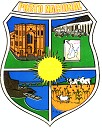 DEMONSTRATIVO DA COMPATIBILIDADE DA PROGRAMAÃO DOS ORAMENTOS COM OS OBJETIVOS E AS METAS CONSTANTES DO ANEXO DE METAS FISCAISCONSOLIDADOart 5º da L.C. 101/2000Página: 1 PREFEITURA MUNICIPAL DE PORTO NACIONALESPECIFICAÇÃOLDO 2021LOA 2021Receita Total249.965.068,00249.965.068,00(-) Total das Receitas Financeiras20.220.000,0019.520.000,00Receitas de Aplicacoes Financeiras218.000,00218.000,00Receitas de Operacoes de Credito20.000.000,0019.300.000,00Receitas de Alienacao de Ativos2.000,002.000,00Receitas de Amortização de Emprestimos0,000,00RECEITA FISCAL (I)229.745.068,00230.445.068,00Despesa Total0,00249.965.068,00(-) Total das Despesas Financeiras0,005.395.000,00Despesas com Juros0,0030.000,00Despesas com Amortizacao0,005.365.000,00DESPESA FISCAL(II)0,00244.570.068,00RESULTADO PRIMARIO III=(I-II)229.745.068,00-14.125.000,00